Feuille d’inscription Service Jeunesse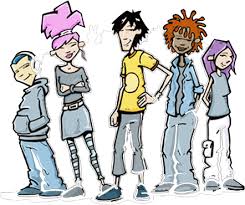 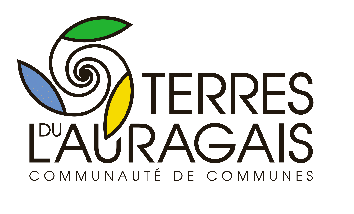 Du lundi 9 juillet au Vendredi 03 août 2018                           NOM	:						PRENOM : 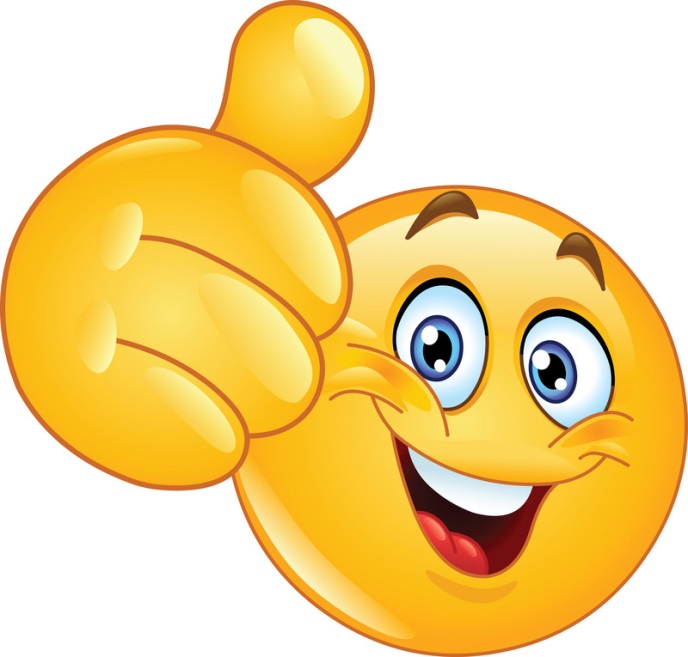 Les heures d’ouverture des espaces pendant la période de l’été sont de 10h à 20hLes tarifs sont consultables sur le site de Terres du Lauragais et auprès des animateurs du service.En cas d’absence ou d’annulation de sorties, merci de prévenir le service jeunesse au maximum 48 heures avant la sortie. Pour toute annulation, un justificatif d’absence sera demandé afin d’annuler la facturation.                Pour toutes informations, n’hésitez pas à nous contactez : 07.88.00.61.43 / 06.07.47.12.04                          Mail : maj.tdlsud@terres-du-lauragais-fr	L’équipe du service jeunesse                                                         Signature des parentsActivités et Sorties  PARTICIPENE PARTICIPE PASLundi 9 juillet Rencontre avec l’ITEP (Institut Thérapeutique, éducatif et Pédagogique) Ateliers sportifs au gymnase de Nailloux14h à 16h7 placesPrévoir tenue sportive Mardi 10 juilletSORTIEAqualand à Agen20 places Départ du parking du collège de NaillouxDépart : 9h      Retour : 19h45Prévoir pique-nique, bouteille d’eau, maillot de bain, serviette crème solaireMercredi 11 juilletRencontre avec les jeunes de CaramanAu lac de NaillouxCourse d’orientation, Baignade et Mini-golf 14 placesRDV au lac de la Thésauque à 11hNavette MAJ Calmont : 10h30Navette MAJ Calmont : 17h30Prévoir Bouteille d’eau maillot de bain, serviette, crème solaireJeudi 12 juilletJeux sportifs  au gymnase de Nailloux 14h-16h---------------------------Rencontre avec les jeunes d’AuteriveAprès-midi et  Soirée des IlesDe 14h à 23h Ramener un ingrédient pour la préparation du repas--------------------------------Vendredi 13 juilletJournée à la playa : Saint Pierre la Mer7 places Départ MAJ  Nailloux 10hRetour MAJ Nailloux 18hPrévoir  pique-nique, une bouteille d’eau, maillot de bain, serviette et crème solaire Activités et SortiesPARTICIPENE PARTICIPE PASLundi 16 juilletSortie au Lac de St Ferréol : pédalo 7 places  Départ MAJ Nailloux : 10hRetour MAJ Nailloux : 18hPrévoir pique-nique, bouteille d’eau, maillot de bain, serviette crème solaire, …Mardi 17 juilletJournée à  MarseillanRallye patate et baignade 7 placesDépart MAJ Nailloux : 9hRetour MAJ Nailoux : 19h Prévoir pique-nique, bouteille d’eau, maillot de bain, serviette crème solaire, …Mercredi 18 juillet Sortie Toulouse Plage7 places Départ MAJ Nailloux : 11hRetour MAJ Nailloux : 18hPrévoir le pique-nique et bouteille d’eau  Jeudi 19 juillet Rencontre inter structure à Caraman Ultimate, beach soccer, baignade 7 placesDépart MAJ Nailloux : 10hRetour MAJ NAILLOUX : 18hPrévoir  une bouteille d’eau, un maillot de bain, une serviette et de la  crème solaire, …Activités et SortiesPARTICIPENE PARTICIPE PASLundi 23 juilletAtelier maraichage et cuisine avec l’ESAT (l'Etablissements et Services d’Aide par le Travail) de Nailloux3 placesDépart MAJ Nailloux : 10hRetour : 12hMardi 24 juilletSortie Aqua Play Park à Saverdun 14 placesNavettes:MAJ Nailloux: 10h, retour 16hMAJ Calmont : 10h15, retour 15h45Prévoir pique-nique, une bouteille d’eau, un maillot de bain, une serviette et de la  crème solaire, …Mercredi 25 juilletAtelier maraichage et cuisine avec l’ESAT (Etablissement d’Aide par le Travail)3 placesDépart MAJ Nailloux : 10hRetour : 12hSoirée PAINT BALL à Montlaur7 places Départ MAJ Nailloux 18h45Retour MAJ Nailloux : 22h30Prévoir tenue adaptée,  pique-nique + bouteille d’eau Jeudi 26 juilletSortie Piscine et soirée sur Auterive7 places Navettes:MAJ Nailloux: 14h, Retour : 23hMAJ Calmont : 14h15, retour 22h45Pensez au maillot de bain (shorty ou slip obligatoire) serviette et crème solaire Possibilité de prévoir une tenue de rechange pour la       soiréeVendredi 27 juilletJournée à la playa de Narbonne Plage7 places Départ MAJ Nailloux : 10h, retour 18hPrévoir le pique-nique, bouteille d’eau, maillot de bain serviette, crème solaire, …